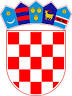 REPUBLIKA HRVATSKAISTARSKA ŽUPANIJACENTAR „LIČE FARAGUNA“ LABIN52220  L  A  B  I  N -  Šćiri 3tel. : 052 052/854 604Br. mob.: 099/4937649	e - mail : ured@centar-licefaraguna-labin.skole.hrKLASA: 112-02/24-01/01URBROJ: 2163-4-8-24-1Labin, 8. veljače 2024. godineJAVNI POZIV za obavljanje poslova pomoćnika u nastavi za učenike s teškoćama u razvoju U sklopu projekta „Ravnomjerna socijalna i obrazovna inkluzija učenika s teškoćama u razvoju III  (RAST III)“  koji se provodi u okviru instrumenta  „Osiguravanje pomoćnika u nastavi i stručnih komunikacijskih posrednika učenicima s teškoćama u razvoju u osnovnoškolskim i srednjoškolskim odgojno-obrazovnim ustanovama - faza VI referentni broj: SF.2.4.06.01.“Centar „Liče Faraguna“ Labin kao partner u projektu raspisujeJAVNI POZIV
za obavljanje poslova pomoćnika u nastavi za učenike s teškoćama u razvoju Radno mjesto:  POMOĆNIK/CA U NASTAVI Broj traženih osoba: 1Mjesto rada:  LabinVrsta ugovora: ugovor o radu na određeno vrijeme za školsku godinu 2023/2024.UVJETI:Pomoćnik u nastavi mora biti osoba koja ima minimalno četverogodišnje srednjoškolsko obrazovanje, te je obvezan prilikom selekcije isto i dokazati poslodavcu,Pomoćnik u nastavi ili stručni komunikacijski posrednik ne smije biti osoba protiv koje se vodi kazneni postupak ili je pravomoćno osuđena za neko od kaznenih djela, te je obvezan prilikom selekcije isto i dokazati poslodavcu,Pomoćnik u nastavi ili stručni komunikacijski posrednik, mora imati završenu edukaciju/osposobljavanje te stečene kompetencije za taj posao, te je obvezan prilikom selekcije isto i dokazati poslodavcu,Pomoćnik u nastavi ili stručni komunikacijski posrednik ne smije biti roditelj/skrbnik niti drugi član uže obitelji učenika kojem/kojima se pruža potpora.OPIS POSLOVA:Osnovna je zadaća pomoćnika u nastavi pružati neposrednu potporu učeniku s teškoćama u razvoju tijekom odgojno-obrazovnog procesa u zadacima koji zahtijevaju komunikacijsku, senzornu i motoričku aktivnost učenika, u kretanju, potporu u svakidašnjim nastavnim, izvannastavnim i izvan učioničkim aktivnostima. Poslovi pomoćnika u nastavi su: pomoć u komunikaciji i socijalnoj uključenosti, pomoć u kretanju, pomoć pri uzimanju hrane i pića, pomoć u obavljanju higijenskih potreba, pomoć u obavljanju školskih aktivnosti i zadataka, suradnja s učiteljima/nastavnicima te vršnjacima učenika u razredu te poslovi specifični za funkcioniranje pojedinih učenika ili skupine učenika.S kandidatom/kandidatkinjom izabranom za pomoćnika u nastavi za učenike s teškoćama u razvoju sklopit će se pisani ugovor o radu u trajanju od ožujka 2024. godine do lipnja 2024. godine kojim će se definirati međusobna prava i obveze.U prijavi na poziv kandidat/kandidatkinja treba navesti osobne podatke (ime i prezime, adresu stanovanja, broj telefona i mobitela) te sve tražene priloge.Uz prijavu kandidat/kandidatkinja dužni su priložiti sljedeće dokumente u izvorniku ili preslici:dokaz o odgovarajućem stupnju obrazovanja (presliku diplome ili potvrdu o stečenoj stručnoj spremi), dokaz o hrvatskom državljanstvu (presliku osobne iskaznice ili domovnice),životopis,rodni list,uvjerenje o nekažnjavanju ne starije od 6 mjeseci,potvrda ili elektronički zapis Hrvatskog zavoda za mirovinsko osiguranje (HZMO) kojim se prikazuje se radno-pravni status osiguranika (e-radna knjižica),potvrdu ili certifikat o završenom programu edukacije za poslove pomoćnika u nastavi u minimalnom trajanju od 20 sati.Isprave se prilažu u neovjerenoj preslici, a prije sklapanja pisanog ugovora kandidat/kandidatkinja će priložiti izvornik.Na natječaj se mogu pod jednakim uvjetima javiti osobe oba spola sukladno članku 13. Zakona o ravnopravnosti spolova (NN 82/08. i 69/17.).Kandidati koji ostvaruju pravo prednosti pri zapošljavanju prema posebnim propisima, dužni su u prijavi na natječaj pozvati se na to pravo, priložiti sve dokaze o ispunjavanju traženih uvjeta i priložiti sve dokaze o priznatom statusu. Navedeni kandidati imaju prednost u odnosu na ostale kandidate pod jednakim uvjetima.Slijedom navedenoga:kandidat/kinja koji se  pozivaju na pravo prednosti sukladno članku 102. Zakona o hrvatskim braniteljima iz Domovinskog rata i članovima njihovih obitelji (Narodne novine 121/17, 98/19, 84/21, 156/23), članku 48. f Zakona o zaštiti vojnih i civilnih invalida rata (Narodne novine broj 33/92, 77/92, 27/93, 58/93, 2/94, 76/94, 108/95, 108/96, 82/01, 103/03 i 148/13, 98/19), članku 9. Zakona o profesionalnoj rehabilitaciji i zapošljavanju osoba s invaliditetom (Narodne novine broj 157/13, 152/14, 39/18, 32/20) te članku 48. Zakona o civilnim stradalnicima iz Domovinskog rata (Narodne novine broj  84/21), dužne su u prijavi na javni natječaj pozvati se na to pravo i uz prijavu priložiti svu propisanu dokumentaciju prema posebnom zakonu, a  imaju prednost u odnosu na ostale kandidate samo pod jednakim uvjetima.Osobe koje ostvaruju pravo prednosti pri zapošljavanju u skladu s člankom 102. Zakona o hrvatskim braniteljima iz Domovinskog rata i članovima njihovih obitelji (Narodne novine broj  121/17, 98/19, 84/21, 156/23), uz prijavu na natječaj dužne su priložiti i dokaze propisane člankom 103. stavak 1. Zakona o hrvatskim braniteljima iz Domovinskog rata i članovima njihovih obitelji. Poveznica na internetsku stranicu Ministarstva hrvatskih branitelja s popisom dokaza potrebnih za ostvarivanja prava prednosti: branitelji-popis dokaza za ostvarivanje prava prednosti.Osobe koje ostvaruju pravo prednosti pri zapošljavanju u skladu s člankom 48. Zakona o civilnim stradalnicima iz Domovinskog rata (Narodne novine broj  84/21), uz prijavu na natječaj dužne su u prijavi na natječaj pozvati se na to pravo i uz prijavu dostaviti i dokaze iz stavka 1. članka 49. Zakona o civilnim stradalnicima iz Domovinskog rata.Poveznica na internetsku stranicu Ministarstva hrvatskih branitelja s popisom dokaza potrebnih za ostvarivanja prava prednosti: branitelji-popis dokaza za ostvarivanje prava prednosti.Kandidat koji je stekao inozemnu obrazovnu kvalifikaciju u inozemstvu dužan je u prijavi na natječaj priložiti i rješenje Agencije za znanost i visoko obrazovanje o stručnom priznavanju inozemne visokoškolske kvalifikacije u skladu sa Zakonom o priznavanju inozemnih obrazovnih kvalifikacija (NN 158/03, 198/03,138/06 i 45/11) te u skladu  Zakona o reguliranim profesijama i priznavanju inozemnih stručnih kvalifikacija (Narodne novine, broj 82/2015., 70/2019., 47/2020 i 123/23), rješenje Ministarstva znanosti i obrazovanja o priznavanju inozemne stručne kvalifikacije radi pristupa reguliranoj profesiji.U skladu s uredbom Europske unije 2016/679 Europskog parlamenta i Vijeća od 17. travnja 2016. godine te Zakonom o provedbi Opće uredbe o zaštiti podataka (NN 42/18), svi kandidati u predmetnom natječaju podnošenjem prijave daju svoju suglasnost (privolu) Osnovnoj školi Matije Vlačića Labin da u njoj navedene osobne podatke prikuplja i obrađuje u svrhu potrebe provedbe natječaja sukladno propisima koji uređuju zaštitu osobnih podataka, te da ih može objaviti na oglasnim pločama i web stranicama škole.Rok za podnošenje prijava je osam dana (8) od dana objave javnog poziva, zaključno sa  20. veljače 2024. godine.Pisane prijave s dokazima o ispunjavanju uvjeta iz Javnog poziva podnose se:poštanskom pošiljkom na adresu školske ustanove: Centar „Liče Faraguna“ Labin, Šćiri 3, 52220, Labin, s naznakom za „Za javni poziv za obavljanje poslova pomoćnika u nastavi“    ili elektroničkom poštom na ured@centar-licefaraguna-labin.skole.hrPrijavu je potrebno poslati s naznakom „Javni poziv za obavljanje poslova pomoćnika u nastavi za učenike s teškoćama u razvoju“.Potpunom prijavom smatra se ona koja sadrži sve podatke i priloge navedene u javnom natječaju te koja je vlastoručno potpisana.Nepravodobne i nepotpune prijave neće biti razmatrane.Natjecati se mogu i kandidati/kandidatkinje koji nemaju završen program edukacije za poslove pomoćnika u nastavi u minimalnom trajanju od 20 sati uz uvjet da isti završe prije početka rada. Svi izabrani kandidati obvezni su savladati program edukacije pomoćnika prije početka rada. Osposobljavanje pomoćnika u nastavi provesti će stručna služba Centra „Liče Faraguna“ Labin. Kandidati koji su već završili program edukacije za poslove PUN/SKP trebaju dostaviti potvrdu kojom to dokazuju, te nisu obavezni pohađati edukaciju. Zainteresirani za zaposlenje u više škola dostavljaju sve dokumente u sve škole, a u prijavi trebaju navesti škole po redoslijedu interesa.Rezultati Javnog poziva biti će objavljeni na web stranici školske ustanove, te se time smatra da su svi kandidati obaviješteni na isti način i u istom roku.Kandidate koji se pozivaju na pravo prednosti pri zapošljavanju prema posebnim propisima izvješćuje se pisanom preporučenom poštanskom pošiljkom s povratnicom.Radni odnos sa školom će se zasnivati nakon provedenog selekcijskog postupka koje provodi odabrana škola.Ravnateljica Centra:Martina Herceg, prof. rehabilitatorCentar "Liče Faraguna" Labin, Šćiri 3, 52220 LabinIV.OOSpomoćnik u nastavi za jednog učenika25 sati tjedno